ФОНД ОЦЕНОЧНЫХ СРЕДСТВпо профессиональному модулюПМ05 ВЫПОЛНЕНИЕ РАБОТ ПО ПРОФЕССИИ «ГОРНИЧНАЯ»по  специальности43.02.14 ГОСТИНИЧНОЕ ДЕЛОБазовой  подготовкиРазработалаМастер производственного обученияЕ.В. Кондрашова1. ПАСПОРТ ФОНДА ОЦЕНОЧНЫХ СРЕДСТВОбласть примененияКомплект оценочных материалов предназначен для оценки результатов освоения профессионального модуля профессионального цикла основной образовательной программы в соответствии с ФГОС СПО по специальности 43.02.14 Гостиничное дело:ПМ 05. Выполнение работ по профессии «Горничная».Результатом освоения образовательной программы СПО по специальности 43.02.14 Гостиничное дело является готовность обучающегося к выполнению основного вида деятельности, согласно получаемой квалификации специалиста среднего звена «Специалист по гостеприимству», а также обладание общими (ОК) и профессиональными компетенциями (ПК), соответствующие виду деятельности (ВД): ВД 1 Выполнение работ по профессии «Горничная»ПК 5.1. Комплектовать тележку горничнойПК 5.2. Проводить уборочные работы в номерахПК 5.3. Сдавать вещи гостя для стирки и чистки по его заявкеПК 5.4. Принимать номер после выезда гостяПК 5.5. Передавать дежурство в конце сменыОК 01. Выбирать способы решения зада профессиональной деятельности, применительно к различным контекстамОК 02. Осуществлять поиск, анализ и интерпретацию информации, необходимой для выполнения задач профессиональной деятельностиОК 03. Планировать и реализовывать собственное профессиональное и личностное развитиеОК 04. Работать в коллективе и команде, эффективно взаимодействовать с коллегами, руководством, клиентамиОК 05. Осуществлять устную и письменную коммуникацию на государственном языке с учётом особенностей социального и культурного контекстаОК 06. Проявлять гражданско - патриотическую позицию, демонстрировать осознанное поведение на основе общечеловеческих ценностей ОК 07. Содействовать сохранению окружающей среды, ресурсосбережению, эффективно действовать в чрезвычайных ситуацияхОК 08. Использовать средства физической культуры для сохранения и укрепления здоровья в процессе профессиональной деятельности и поддержание необходимого уровня физической подготовленностиОК 09. Использовать информационные технологии в профессиональной деятельностиОК 10. Пользоваться профессиональной документацией на государственном ииностранном языкеОК 11. Планировать предпринимательскую деятельность в профессиональной сфереКонтроль и оценка результатов освоения профессионального модуля 1.2. Описание процедуры оценки и системы оценивания1.2.1. Общие положения об организации оценки Фонд оценочных средств (ФОС) ФОС представляет собой совокупность контролирующих материалов, включающих контрольно-оценочные средства для проведения промежуточной аттестации: экзамена и дифференцированного зачёта по МДК, УП, ПП, ПМ.При разработке оценочных средств были учтены требования ФГОС СПО по специальности 43.02.14 Гостиничное дело в части Приложение 1 Перечень профессий рабочих, должностей служащих, рекомендуемых к освоению в рамках образовательной программы среднего профессионального образования, профессия – 11695 Горничная.1.2.2.  Формы промежуточной аттестации по ОПОП при освоении профессионального модуля1.2.3. Организация контроля и оценки освоения программы ПМПромежуточный контроль освоения вида деятельности «Выполнение работ по профессии «Горничная»» осуществляется на экзамене квалификационном. Условием допуска к экзамену квалификационному является положительная аттестация по МДК, учебной практике и производственной практике.Экзамен квалификационный проводится в выполнении практических заданий по каждой компетенции. Условием положительной оценки (набрано не менее 70% от общего количества баллов) по каждой компетенции на экзамене. Каждая компетенция оценивается на оценку, которые суммируются. И итоговая оценка за экзамен квалификационный является среднее арифметическое за все компетенции.Условием положительной аттестации на экзамене квалификационном является положительная оценка освоения всех профессиональных компетенций по всем контролируемым показателям. При выставлении оценки «неудовлетворительно» (когда студент набрал менее 70% баллов по нескольким (трем и более) компетенциям), принимается решение, что квалификационный экзамен не сдан (вид деятельности – не освоен).Промежуточный контроль освоения профессионального модуля осуществляется при проведении экзамена по МДК 05.01 «Проведение уборочных работ в помещениях гостиницы» и дифференцированных зачетов по учебной и производственной практикам.Предметом оценки освоения МДК являются умения и знания. Экзамен по МДК проводится с учетом результатов текущего контроля. Допуском к экзамену по МДК является наличие положительной оценки по практическим занятиям и всем видам тематического контроля. Обучающийся, имеющий по результатам текущего контроля оценку «отлично», освобождается от выполнения заданий экзамена по МДК и получает оценку «отлично». Обучающийся, имеющий по результатам текущего контроля оценку «хорошо» или «удовлетворительно», освобождается от выполнения заданий экзамена и получает соответствующую оценку. Если обучающийся претендует на получение более высокой оценки по МДК, он должен выполнить задания экзамена. Итоговой оценкой считается оценка по экзамену.Предметом оценки по учебной и  производственной практике являются умения, практический опыт, а также общие и профессиональные компетенции.Контроль и оценка по учебной практике проводится на основе контроля выполнения заданий на занятиях учебной практики, которые проводятся   в учебной гостинице ОГБПОУ «ТомИнТех».Допуском к диф.зачету по учебной практике является наличие положительной оценки по заданиям, выполненных на  занятиях  всем видам работ и тем. Обучающийся, имеющий по результатам текущего контроля оценку «отлично», освобождается от выполнения заданий дифзачета по учебной практике и получает оценку «отлично». Обучающийся, имеющий по результатам текущего контроля оценку «хорошо» или «удовлетворительно», освобождается от выполнения заданий дифзачета и получает соответствующую оценку. Если обучающийся претендует на получение более высокой оценки по учебной практике, он должен выполнить задания дифференцированного зачета. Итоговой оценкой считается оценка по диф.зачету.Контроль и оценка по производственной практике проводится на основе результатов прохождения практики в гостиничных предприятий г.Томска и Томской области. При выставлении оценки обучающемуся за производственную практику (диф. зачет) учитываются следующие показатели:аттестационный лист с положительной оценкой (отлично, хорошо, удовлетворительно) об уровне оценки профессиональных компетенций;положительная характеристика по освоению общих компетенций во время прохождения практики;полнота освещения тем практики в отчете по практике;оформление отчёта в соответствии, с методическими указаниями «Правила оформления письменных работ», размещенных на сайте ОГБПОУ «ТомИнТех»;полнота освещения тем практики в дневнике;аккуратность заполнения дневника;своевременность предоставления всех вышеуказанных документов.2. ТЕКУЩИЙ КОНТРОЛЬ2.1. Текущий контроль по МДК 05.01 «Проведение уборочных работ в помещениях гостиницы»Сформированность вышеперечисленных компетенций предполагает, что в результате освоения междисциплинарных курсов (МДК) обучающийся должен:уметь:- комплектовать тележку горничной: профессиональными моющими средствами, инвентарем и оборудованием, бельем, предметами личной гигиены и другими предметами предоставляемые гостям;- пользоваться оперативной информацией о заполняемости гостиницы;- выполнять процедуры и последовательность влажной уборки забронированных номеров, ежедневной текущей уборки номеров, уборки номеров после выезда гостей, промежуточной уборки, генеральной уборки;- заправлять кровати в соответствии со стандартом гостиницы;- сортировать бывшее в употребление белье и сдавать его в стирку; - вести учет и контроль правильного использования белья; - подготавливать номер ко сну (вечерний сервис); - соблюдать качество обслуживания: чистоту в номере (ванной комнате, других помещениях) и подготовленность помещений для гостей;- выполнять технологию использования моющих средств, инвентаря и оборудования;- проверять рабочее состояние бытовых приборов и оборудования номера;- соблюдать технику безопасности на рабочем месте;- выполнять процедуру завершения уборки;- принимать и оформлять заказы для стирки и чистки;- сдавать вещи гостя для стирки и чистки по его заявке и обеспечивать их своевременное выполнение;- принимать номера после выезда гостей; - актировать утерянную собственность гостей;- сообщать старшей горничной об обнаружении порчи имущества и оборудования;- передавать дежурство в конце смены;- делать записи о незавершенной работе (услугах), особых пожеланий гостей, ожидаемых поздних заселений и отъездов, срочных и важных сообщений, особых происшествиях или проблемах;знать:- правила комплектации тележки горничной, - назначение полок у тележки;- правила пользования оперативной информацией о заполняемости номерного фонда гостиницы;- ассортимент и технологии использования моющих средств, оборудования  и материалов для гостей при уборке уборки номеров, ванной комнаты; - приемы подготовки материалов для гостей и их возобновления; - технология использования специального оборудования для уборки; - процедура и последовательность уборки номеров;- процедура проверки рабочего состояния и регулирования бытовых приборов и оборудования номера;- порядок выноса мусора и подносов;- стандарты заправки кроватей, хранения чистого и грязного белья;- процедура обслуживания гостей: контроль качества подготовки номера; - процедура и последовательность уборки помещений общего  пользования  и  административных помещений; - раскладки чистого белья на полки для хранения;- процедуры хранения инвентаря для уборки; - процедуру уведомления об обслуживании номеров; - процедуры разгрузки, уборки и хранения тележки, инвентаря и оборудования; - процедуры содержания и хранения приборов и оборудования, применяющегося для уборки; - правила пожарной безопасности;- действия в чрезвычайных ситуациях;- процедуры оформления вещей для стирки и чистки (сухой химчистки); - процедура передачи-приемки вещей одежды в стирку и чистку;- правила приема заказов от проживающих на бытовые услуги;- процедура и последовательность работы при приемке номеров;- технология проверки наличия и активирования утерянной собственности гостей;- порядок действий при обнаружении порчи имущества и оборудования;- процедура передачи дежурства в конце смены и приведения рабочего места в порядок;- процедура и порядок ведения записей о незавершенной работе (услугах), особых пожеланий гостей, ожидаемых поздних заселений и отъездов, срочных и важных сообщений, особых происшествиях или проблемах.	Текущий контроль по знаниям проводится в форме опроса, беседы; по умениям – выполнения практических заданий.	ОпросПримерные вопросы, для проведения опроса:Какие виды уборки гостевых номеров бывают?Когда проводят уборку забронированных номеров?Какие правила гостеприимства необходимо знать горничной?Что позволяет службе горничных компьютеризация?Какие требования предъявляются к горничным?Какие требования предъявляются к внешнему виду горничных?Каковы цели промежуточной уборки?Что горничная должна сделать в первую очередь?С какой периодичностью необходимо проводить генеральную уборку в гостинице?Опишите процедуру выполнения вечернего сервиса.Опрос проводится фронтально.	Беседа	Во время беседы дается ситуация, которую обучающийся должен решить, обосновать свое решение.	Примеры ситуаций:Гость недоволен уборкой в номере и высказывает Вам свое недовольство. Расскажите Ваши действия.Гость просит сбегать в аптеку, так как у него сильно болит голова, сам сходить не может. Расскажите Ваши действия.Менеджер службы эксплуатации номерного фонда, просит срочно убрать номер, который был не запланирован на этот день для Вас. Ваши действия?Гость оставил на кровати в пакете для прачечной свои вещи и сверху положил незаполненный бланк на стирку вещей. Ваши действия? На планерке менеджер службы эксплуатации номерного фонда, сообщил, что очень много нареканий от гостей на Вас по качеству уборки, то полотенца не положили, то мыло, то под кроватью пыль, то вещи гости найти не могут. Ваши действия?Критерии оценивания опроса и беседыПрактические занятияПримеры практических занятий и критерии их оцениванияПрактическое занятие №10 «Составление алгоритма действий при чистке раковины»1) На основе лекционного материала «Уборка ванных комнат», составьте блок-схему по чистке раковины, по предложенному примеру на рис.1.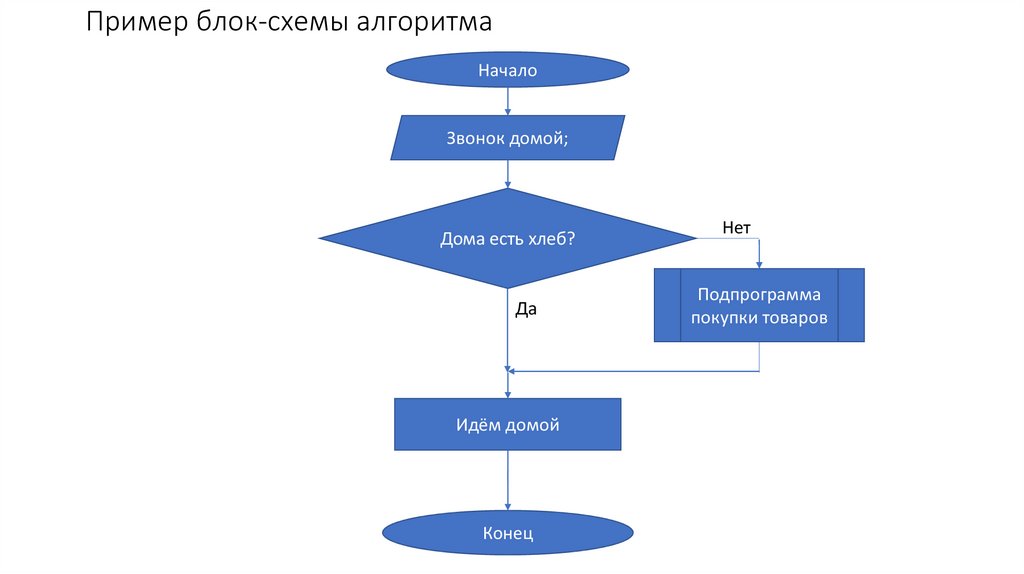 2.3. Текущий  контроль  по УП и ППТекущий контроль по выполнению заданий студентами на учебной и производственной практиках оценивается по следующим критериям:3. ПРОМЕЖУТОЧНЫЙ КОНТРОЛЬ3.1. Промежуточный контроль по МДК	Промежуточный контроль по МДК 05.01 «Проведение уборочных работ в помещениях гостиницы» проводится в форме экзамена.На экзамене применены билеты, которые состоят из трех вопросов: 1 – теоретический - рассказ,2 – теоретическо-практический – действия по ситуации,3 – практическое задание.Пример БилетаКритерии оцениванияТеоретический вопрос оценивается максимум на 1 балл.Практические вопросы – каждый вопрос на 2 балла.На экзамене все баллы суммируются за все три задания. И итоговая оценка за экзамен ставится по следующей схеме:3.2. Промежуточный контроль по УПСформированность вышеперечисленных компетенций предполагает, что в результате освоения практики обучающийся должен:уметь:- комплектовать тележку горничной: профессиональными моющими средствами, инвентарем и оборудованием, бельем, предметами личной гигиены и другими предметами предоставляемые гостям;- пользоваться оперативной информацией о заполняемости гостиницы;- выполнять процедуры и последовательность влажной уборки забронированных номеров, ежедневной текущей уборки номеров, уборки номеров после выезда гостей, промежуточной уборки, генеральной уборки;- заправлять кровати в соответствии со стандартом гостиницы;- сортировать бывшее в употребление белье и сдавать его в стирку; - вести учет и контроль правильного использования белья; - подготавливать номер ко сну (вечерний сервис); - соблюдать качество обслуживания:  чистоту  в  номере (ванной комнате, других помещениях) и подготовленность помещений для гостей;- выполнять технологию использования  моющих  средств,  инвентаря и оборудования;- проверять рабочее состояние бытовых приборов и оборудования номера;- соблюдать технику безопасности на рабочем месте;- выполнять процедуру завершения уборки;- принимать и оформлять заказы для стирки и чистки;- сдавать вещи гостя для стирки и чистки по его заявке и обеспечивать их своевременное выполнение;- принимать номера после выезда гостей; - актировать утерянную собственность гостей;- сообщать старшей горничной об обнаружении порчи имущества и оборудования;- передавать дежурство в конце смены;- делать записи о незавершенной работе (услугах), особых пожеланий гостей, ожидаемых поздних заселений и отъездов, срочных и важных сообщений, особых происшествиях или проблемах;иметь практический опыт в:- комплектации тележки горничной;- проведении различных видов уборки номеров, служебных помещений и мест общего пользования;- приеме и выполнении заказов от проживающих на бытовые услуги;- приёмки номеров;- передачи дежурства в конце смены.	Промежуточный контроль по учебной практике проводится в виде дифференцированного зачета. Пример задания и критерии оценивания: Задание:Уборка после выезда гостяПроведите уборочные работы в соответствии с полученным нарядом на уборку.Критерии оценивания:3.4. Промежуточный контроль по ПППри выставлении оценки студенту за производственную практику (диф. зачет) учитываются следующие показатели:аттестационный лист с положительной оценкой (отлично, хорошо, удовлетворительно) об уровне оценки профессиональных компетенций;положительная характеристика по освоению общих компетенций во время прохождения практики;полнота освещения тем практики в  отчете по практике;оформление отчёта в соответствии, с методическими указаниями «Правила  оформления письменных работ», размещенных на сайте ОГБПОУ «ТомИнТех»;полнота освещения тем практики в дневнике;аккуратность заполнения дневника;своевременность предоставления всех вышеуказанных документов.Критерии оценивания аттестационного листа:оценка «Отлично» переводится в 1,5 балла;оценка «Хорошо» переводится в 1 балл;оценка «Удовлетворительно» в 0,5 балла.Критерии оценивания отчета по практике:Критерии оценивания дневника по практике:аккуратно заполненный дневник и полнота описания тем практики – 0,5 балла;аккуратно заполненный дневник и кратко перечислены темы практики – 0 баллов;дневник заполнен неаккуратно (имеются исправления, пятна, сгибы и т.д.) – 0 баллов.Критерии оценивания своевременности сдачи документов по практике:документы сданы своевременно – 1 балл;документы сданы несвоевременно, но до окончания семестра (в котором по учебному плану проводится практика) – 0,5 балла;документы сданы несвоевременно, после окончания семестра (в котором по учебному плану проводится практика) – 0 баллов.При выставлении оценки все баллы суммируется и ставится оценка (дифференцированный зачет) по итогу производственной практики. Если итоговая сумма, оканчивается на 0,5, то целое число увеличивается (т.е. отдается 0,5 балла в пользу студента). Например: итоговая сумма получилась 4,5 балла – то оценка за дифзачет будет Отлично.3.5. Промежуточный контроль по квалификационному экзаменуНа квалификационный экзамен студент приходит в соответствующем виде для горничной. Выполняет задания по компетенциям согласно наряду на уборку.Пример оценочного листа на квалификационном экзамене.Экспертная ведомость по ПК 5.1.  Комплектовать тележку горничнойЭкспертная ведомость по ПК 5.3 Принимать вещи гостя для стирки, ремонта и чисткиЭкспертная ведомость по ПК 5.4 Принимать номер после выезда гостяЭкспертная ведомость по ПК 5.5. Передавать дежурство в конце сменыПрофессиональные и общие компетенции, формируемые в рамках модуляОцениваемые знания и умения, действияМетоды оценки (указываются типы оценочных заданий и их краткие характеристики, например, практическое задание, в том числе ролевая игра, ситуационные задачи и др.; проект; экзамен, в том числе – тестирование, собеседование)Критерии оценкиПК 5.1. Комплектовать тележку горничнойЗнанияПравила комплектации тележки горничной, - назначение полок у тележкиТестированиеПрактическое занятиеЭкзамен70% правильных ответовОценка процессаОценка результатов ПК 5.1. Комплектовать тележку горничнойУменияКомплектовать тележку горничной: профессиональными моющими средствами, инвентарем и оборудованием, бельем, предметами личной гигиены и другими предметами предоставляемые гостям;Практическое занятиеСитуационная задачаЭкспертное наблюдениеОценка процесса Оценка результатовПК 5.1. Комплектовать тележку горничнойДействияКомплектация тележки горничнойПрактическая работаКвалификационный экзаменЭкспертное наблюдениеОценка процесса Оценка результатовПК 5.2. Проводить уборочные работы в номерах Знания- Правила пользования оперативной информацией о заполняемости номерного фонда гостиницы;- ассортимент и технологии использования моющих средств, оборудования  и материалов для гостей при уборке уборки номеров, ванной комнаты; - приемы подготовки материалов для гостей и их возобновления; - технология использования специального оборудования для уборки; - процедура и последовательность уборки номеров;- процедура проверки рабочего состояния и регулирования бытовых приборов и оборудования номера;- порядок выноса мусора и подносов;- стандарты заправки кроватей, хранения чистого и грязного белья;- процедура обслуживания гостей: контроль качества подготовки номера; - процедура и последовательность уборки помещений общего  пользования  и  административных помещений; - раскладки чистого белья на полки для хранения;- процедуры хранения инвентаря для уборки; - процедуру уведомления об обслуживании номеров; - процедуры разгрузки, уборки и хранения тележки, инвентаря и оборудования; - процедуры содержания  и  хранения  приборов  и  оборудования,  применяющегося для уборки; - правила пожарной безопасности;- действия в чрезвычайных ситуациях;ТестированиеЭкзаменВиды работ на практике70% правильных ответовОценка процессаОценка результатов ПК 5.2. Проводить уборочные работы в номерах Умения- Пользоваться оперативной информацией о заполняемости гостиницы;-  выполнять процедуры и последовательность влажной уборки забронированных номеров, ежедневной текущей уборки номеров, уборки номеров после выезда гостей, промежуточной уборки, генеральной уборки;- заправлять кровати в соответствии со стандартом гостиницы;- сортировать бывшее в употребление белье и сдавать его в стирку; - вести учет и контроль правильного использования белья; - подготавливать номер ко сну (вечерний сервис); - соблюдать качество обслуживания:  чистоту  в  номере (ванной комнате, других помещениях) и подготовленность помещений для гостей;- выполнять технологию использования  моющих  средств,  инвентаря и оборудования;- проверять рабочее состояние бытовых приборов и оборудования номера;- соблюдать технику безопасности на рабочем месте;- выполнять процедуру завершения уборкиВиды работ на практике Квалификационный экзаменЭкспертное наблюдениеОценка процесса Оценка результатовПК 5.2. Проводить уборочные работы в номерах ДействияВыполнение различных видов уборки номеров, служебных помещений и мест общего пользованияВиды работ на практике Квалификационный экзаменЭкспертное наблюдениеОценка процесса Оценка результатовПК 5.3. Сдавать вещи гостя для стирки и чистки по его заявкеЗнания- Процедуры оформления вещей для стирки и чистки (сухой химчистки); - процедура передачи-приемки вещей одежды в стирку и чистку;- правила приема заказов от проживающих на бытовые услугиОпросЭкзамен70% правильных ответовПК 5.3. Сдавать вещи гостя для стирки и чистки по его заявкеУмения- Принимать и оформлять заказы для стирки и чистки;- Сдавать вещи гостя для стирки и чистки по его заявке и обеспечивать их своевременное выполнениеПрактическое занятиеВиды работ на производственной практикеЭкспертное наблюдениеОценка процесса Оценка результатовПК 5.3. Сдавать вещи гостя для стирки и чистки по его заявкеДействияПрием и выполнение заказов от проживающих на бытовые услугиВиды работ на производственной практикеЭкспертное наблюдениеОценка результатовПК 5.4 Принимать номер после выезда гостяЗнания- Процедура и последовательность работы при приемке номеров;- технология проверки наличия и активирования утерянной собственности гостей;- порядок действий при обнаружении порчи имущества и оборудования;ТестированиеПрактическое занятие70% правильных ответовОценка процессаОценка результатов ПК 5.4 Принимать номер после выезда гостяУмения- Принимать номера после выезда гостей; - актировать утерянную собственность гостей;- сообщать старшей горничной об обнаружении порчи имущества и оборудования.Практическое занятиеВиды работ на практикеЭкспертное наблюдениеОценка процесса Оценка результатовПК 5.4 Принимать номер после выезда гостяДействияВыполнение приёмки номеровПрактическое занятиеВиды работ на практикеЭкспертное наблюдениеОценка процесса Оценка результатовПК 5.5 Передавать дежурство в конце сменыЗнания- Процедура передачи дежурства в конце смены и приведения рабочего места в порядок;- процедура и порядок ведения записей о незавершенной работе (услугах), особых пожеланий гостей, ожидаемых поздних заселений и отъездов, срочных и важных сообщений, особых происшествиях или проблемахОпросПрактическое занятиеЭкзамен70% правильных ответовОценка процессаОценка результатов ПК 5.5 Передавать дежурство в конце сменыУмения- Передавать дежурство в конце смены;- делать записи о незавершенной работе (услугах), особых пожеланий гостей, ожидаемых поздних заселений и отъездов, срочных и важных сообщений, особых происшествиях или проблемахПрактическое занятиеЭкспертное наблюдениеОценка процесса Оценка результатовПК 5.5 Передавать дежурство в конце сменыДействияВыполнение передачи дежурства в конце сменыПрактическое занятиеВиды работ на практикеЭкспертное наблюдениеОК.01 Выбирать способы решения задач профессиональной деятельности, применительно к различным контекстамПроведение анализа сложных ситуаций при решении задач профессиональной деятельности. Оценивание плюсов и минусов полученного результата, собственного плана и его реализации, предложение критериев оценки и рекомендаций по улучшению планаОпросСитуационная задачаПрактическое занятиеВиды работ на практикеЭкспертное наблюдениеОценка процесса Оценка результатовОК.02Осуществлять поиск, анализ и интерпретацию информации, необходимой для выполнения задач профессиональной деятельностиПроведение анализа полученной информации,выделение в нейглавных аспектов. Структурирование отобранной информации в соответствии с параметрами поиска;Интерпретация полученной информации в контексте профессиональной деятельностиСитуационная задачаПрактическое занятиеВиды работ на практикеЭкспертное наблюдениеОценка процесса Оценка результатовОК.03Планировать и реализовывать собственное профессиональное и личностное развитиеИспользование актуальной нормативно-правовой документацию по профессии (специальности). Применение современной профессиональной терминологии. Определение траектории профессионального развития и самообразованияОпросСитуационная задачаПрактическое занятиеВиды работ на практикеЭкспертное наблюдениеОценка процесса Оценка результатовОК.04Работать в коллективе и команде, эффективно взаимодействовать с коллегами, руководством, клиентамиУчастие в деловом общении для эффективного решения деловых задач. Планирование профессиональной деятельностьОпросСитуационная задачаВиды работ на практикеЭкспертное наблюдениеОценка процесса Оценка результатовОК.05Осуществлять устную и письменную коммуникацию на государственном языке с учетом особенностей социального и культурного контекстаГрамотное изложение собственных мыслей (устно и письменно) по профессиональной тематике на государственном языке.Проявление толерантности в рабочем коллективеОпросСитуационная задачаПрактическое занятиеВиды работ на практикеЭкспертное наблюдениеОценка процесса Оценка результатовОК.06Проявлять гражданско-патриотическую позицию, демонстрировать осознанное поведение на основе общечеловеческих ценностейУчастие в мероприятиях гражданско-патриотического направления.Поведение в группе, на занятиях на основе общечеловеческих ценностейВиды работ на практикеЭкспертное наблюдениеОценка процесса Оценка результатовОК.07Содействовать сохранению окружающей среды, ресурсосбережению, эффективно действовать в чрезвычайных ситуацияхСоблюдение правил экологической безопасности при ведении профессиональной деятельности. Обеспечение ресурсосбережение на рабочем местеВиды работ на практикеЭкспертное наблюдениеОценка процесса Оценка результатовОК.08Использовать средства физической культуры для сохранения и укрепления здоровья в процессе профессиональной деятельности и поддержание необходимого уровня физической подготовленностиАктивное использование знаний по физической культуре для работоспособности во время учебных занятий и практик.Практическое занятиеВиды работ на практикеЭкспертное наблюдениеОценка процесса Оценка результатовОК.09Использовать информационные технологии в профессиональной деятельностиПрименение средств информатизации и информационных технологий для реализациипрофессиональной деятельностиОпросСитуационная задачаПрактическое занятиеВиды работ на практикеЭкспертное наблюдениеОценка процесса Оценка результатовОК.10Пользоваться профессиональной документацией на государственном и иностранном языкеПрименение в профессиональной деятельности инструкций на государственном и иностранном языке. Ведение общения на профессиональные темыОпросСитуационная задачаПрактическое занятиеВиды работ на практикеЭкспертное наблюдениеОценка процесса Оценка результатовНаименование профессионального модуля и его элементов Формы промежуточной аттестацииСредства проверки 123МДК 05.01 «Проведение уборочных работ в помещениях гостиницы»ЭкзаменЭкзаменационный билетУПДифференцированный зачетПрактическое заданиеППДифференцированный зачетОтчет по практике, характеристика с места практики,аттестационный лист, дневникПМ 05. Выполнение работ по профессии «Горничная»Экзамен (квалификационный)Практическое заданиеБаллОценкаКритерии оценкиКритерии оценивания формирования компетенций5Отличностудент строит ответ логично в соответствии с планом, показывает максимально глубокие знания профессиональных терминов, понятий, категорий, концепций и теорий. Устанавливает содержательные межпредметные связи. Развернуто аргументирует выдвигаемые положения, приводит убедительные примеры.самостоятельное конструирование способа деятельности, поиск новой информации. Формулирование оценочных суждений на основе имеющихся фактов и заданных критериев.4Хорошостудент строит свой ответ в соответствии с планом. В ответе представлены различные подходы к проблеме, но их обоснование недостаточно полно. Устанавливает содержательные межпредметные связи. Развернуто аргументирует выдвигаемые положения, приводит необходимые примеры, однако показывает некоторую непоследовательность анализа. Выводы правильны. Речь грамотна, используется профессиональная лексика.самостоятельное воспроизведение и применение информации для выполнения данного действия. Студент способен по памяти воспроизводить ранее усвоенную информацию и применять усвоенные алгоритмы деятельности для решения типовых задач3Удовлетворительноответ недостаточно логически выстроен, план ответа соблюдается непоследовательно. Студент обнаруживает слабость в развернутом раскрытии профессиональных понятий. Выдвигаемые положения декларируются, но недостаточно аргументированы. Ответ носит преимущественно теоретический характер, примеры ограничены, либо отсутствуют.применяет усвоенные алгоритмы деятельности для решения типовых задач2НеудовлетворительноСтудент проявляет стремление подменить обоснование проблем рассуждениями обыденно-повседневного бытового характера. Ответ содержит ряд серьезных неточностей. Выводы поверхностныстудент не способен самостоятельно, без помощи извне, воспроизводить и применять полученную информацию.Рисунок 1. Блок-схема «Выяснения наличия хлеба дома»	В блок-схеме обязательно должны быть позиции:начало и конец, при этом они зарисовываются овалом;утвердительные действия, зарисованные в виде прямоугольника;вопросительные действия, зарисованные в виде ромба;стрелки «Да», «Нет»;и почти после каждого действия необходимо задавать вопрос и отвечать на него и в случае «Да», и в случае «Нет» (не может быть, только «Да», либо только «Нет»).2) Ответьте на следующие вопросы (вопросы на повторение):Перечислите обязанности горничной.Какие коммуникации называются вертикальными?Перечислите помещения бытового обслуживания в гостинице.Опишите последовательность приемки номера у гостя, перед выездом.Укажите почему в некоторых гостиницах принимают номер у самого гостя.Если ответы на вопросы не зафиксированы в тетради, то найдите в других источниках.При оформлении работы в электронном виде, обязательно соблюдаем требования, указанные в Правилах оформления письменных работ, размещенных на сайте ОГБПОУ «ТомИнТех», но работу вклеиваем в тетрадь.Указываем источники (если источником является конспект в тетради, то указываем конспект и название МДК.Работу выполнить в тетради.При выполнении задания №2, записывать вопрос и рядом располагать ответ на него.Оценка производится отдельно первого и второго задания.				Критерии оценки:«Отлично» - работа выполнена правильно, в полном объёме. Соблюдена структура блок-схемы. Выполнены все требования по оформлению блок-схемы. Ответы на вопросы полные и правильные (соответствуют вопросу). Работа оформлена эстетично.«Хорошо» - работа выполнена правильно, в полном объёме. Соблюдена структура блок-схемы. Выполнены все требования по оформлению блок-схемы. Ответы на вопросы полные и правильные (соответствуют вопросу). Работа оформлена эстетично. В работе имеются мелкие недочеты. «Удовлетворительно» - работа выполнена в полном объёме, имеется большое количество неточностей, не выполнены требования по оформлению блок-схемы; ответы на вопросы неполные, правильные, либо работа выполнена правильно, но не в полном объёме. Объем работы не менее 70%.«Неудовлетворительно»  - работа выполнена не в полном объёме (объем работы  менее 70%). Или работа не выполнена.Практическое занятие №11«Ведение записей о незавершенной работе. Формулирование записей»Заполнение журнала приема-передачи смены, одна из важных деталей работы горничной, а от правильности его заполнения зависит, насколько качественно выполнится работа другими сотрудниками.При формулировании записей необходимо указывать:в начале место, где не завершена работа, причина, по которой горничная не смогла завершить работу,кому передана информация о причине,время передачи информации.В конце записи оставлять место, для того, чтобы горничная другой смены могла внести запись о завершении.Пример формулировки приведен в табл.1.Таблица 1. Формулировка записей о незавершенной работеЗадание:1) На основе лекционного материала «Заполнение журнала приема-передачи смены» и примера в табл.1, сформулируйте правильно записи о незавершенной работе:не поглажена рубашка гостю из номера 42, сломался утюг;не повешены шторы в номере 33, не было чистых, подготовленных;отсутствует покрывало в номере 55, не выдали в прачечной;не проведена генеральная уборка в номере 43, гость поздно выехал;нет прикроватных ковриков в номере 34, отсутствует средство для чистки ковров;не начищена раковина в санузле номера 61, повреждено сливное отверстие.Задание оформите в виде таблицы по примеру табл.12) Ответьте на следующие вопросы (вопросы на повторение):а) опишите действия горничной перед началом рабочей смены;б) дайте характеристику номеров с первой по пятой  категории;в) опишите процесс проведения уборки забронированного номера.Если ответы на вопросы не зафиксированы в тетради, то найти в других источниках.Практическое занятие оформлять с титульным листом на котором указывать МДК, его наименование, писать «Практическое занятие», и его наименование. Все эти записи размещать по центру.Далее указывать задание, потом его выполнение.При оформлении работы в электронном виде, обязательно соблюдать требования, указанные в Правилах оформления письменных работ, размещенных на сайте ОГБПОУ «ТомИнТех», но работу вклеить в тетрадь.Указывать источники (если источником является конспект в тетради, который диктовал преподаватель, то указывать тему конспекта и название МДК).Оценка производится отдельно первого и второго задания.	Критерии оценки:«Отлично» - работа выполнена правильно, в полном объёме. Соблюдены правила ведения записей. Ответы на вопросы полные и правильные (соответствуют вопросу). Указаны источники и оформлены в соответствии с требованиями. Работа оформлена эстетично.«Хорошо» - работа выполнена правильно, в полном объёме. Соблюдены правила ведения записей. Ответы на вопросы полные и правильные (соответствуют вопросу). Указаны источники и оформлены в соответствии с требованиями. Работа оформлена эстетично. В работе имеются мелкие недочеты. «Удовлетворительно» - работа выполнена в полном объёме, имеется большое количество неточностей, не выполнены требования по формулированию записей; ответы на вопросы неполные, правильные, либо работа выполнена правильно, но не в полном объёме. Объем работы не менее 70%.«Неудовлетворительно»  - работа выполнена не в полном объёме (объем работы  менее 70%). Или представлена чужая работа.БаллОценкаПодготовка к работе и ее окончаниеПолнота выполнения задания5ОтличноВнешний вид соответствует требованиям гостиницы, собран последовательно весь соответствующий инвентарь для уборки.Инвентарь помыт и протерт и разложен на места для хранения, салфетки для уборки сданы в стиркузадание выполнено в полном объеме с соблюдением необходимой последовательности. Обучающийся работал полностью самостоятельно: подобрал необходимые для выполнения предлагаемых заданий источники знаний, показал необходимые для проведения практических работ теоретические знания, практические умения и навыки.Работа выполнена аккуратно, в оптимальной для фиксации результатов форме. Все действия обосновываются4ХорошоВнешний вид соответствует требованиям гостиницы, собран последовательно весь соответствующий инвентарь для уборки.Инвентарь помыт и протерт и разложен на места для хранения, салфетки для уборки сданы в стиркузадание выполнено студентом в полном объеме и самостоятельно. Допускается отклонение от необходимой последовательности выполнения, не влияющее на правильность конечного результата. Работа показала знание основного теоретического материала и овладение умениями, необходимыми для самостоятельного выполнения задания.3УдовлетворительноВнешний вид соответствует требованиям гостиницы, собран последовательно соответствующий инвентарь для уборки.Инвентарь помыт и протерт и разложен на места для хранения, салфетки для уборки сданы в стиркузадание выполнено с помощью руководителя/наставника практики. На выполнение работы затрачено много времени. Студент показал знания теоретического материала, но испытывали затруднения при самостоятельной работе.Имеются замечания по выполненной работе2НеудовлетворительноВнешний вид соответствует требованиям гостиницы Возникают затруднения с подготовкой инвентаря и его уборкой после работыстудент оказался не подготовленным к выполнению задания. Полученные результаты не позволяют принять выполненную работу. Обнаружено плохое знание теоретического материала и отсутствие необходимых умений.ОГБПОУ«ТомИнТех»Последовательность проведения промежуточной уборки в номере.Ваши действия, если Вы не можете выполнить просьбу гостя о ремонте кондиционера, сразу, как только он к Вам обратился.Составить блок-схему действий горничной при проведении текущей уборкиЭкзамен поМДК 05.01 «Проведение уборочных работ в помещениях гостиницы»Последовательность проведения промежуточной уборки в номере.Ваши действия, если Вы не можете выполнить просьбу гостя о ремонте кондиционера, сразу, как только он к Вам обратился.Составить блок-схему действий горничной при проведении текущей уборкивопросбаллыкритерии оцениваниятеоретический вопрос)1студент строит ответ логично в соответствии с планом, показывает максимально глубокие знания профессиональных терминов, понятий, категорий, концепций и теорий. Устанавливает содержательные межпредметные связи. Развернуто аргументирует выдвигаемые положения, приводит убедительные примеры.теоретический вопрос)0,5ответ недостаточно логически выстроен, план ответа соблюдается непоследовательно. Студент обнаруживает слабость в развернутом раскрытии профессиональных понятий. Выдвигаемые положения декларируются, но недостаточно аргументированы. Примеры ограничены, либо отсутствуют.Теоретическо-практическое задание 2Описанные действия правильные и последовательные. Студент обосновывает, почему именно эти действия выполняет. показывает максимально глубокие знанияРечь грамотная.Теоретическо-практическое задание 1,5Описанные действия правильные, но не последовательные. Студент обосновывает, почему именно эти действия выполняет. показывает максимально глубокие знанияРечь грамотная.Теоретическо-практическое задание 1Описанные действия правильные и последовательные. Но студент не может обосновать, почему именно эти действия выполняет. Речь грамотная.Теоретическо-практическое задание 0,5Описанные действия правильные, но не последовательные. Студент не может обосновать, почему именно эти действия выполняет0Описанные действия неправильные.практическое задание 2Задание выполнено в полном объеме с соблюдением необходимой последовательности. Студент работал полностью самостоятельно: показал необходимые теоретические знания, практические умения.Оформление соответствует требованиям, указанных в Правилах оформления письменных работ. Работа выглядит эстетичнопрактическое задание 1,5Задание выполнено в объеме 80-90% с соблюдением необходимой последовательности. Студент работал полностью самостоятельно: показал необходимые теоретические знания, практические умения.Оформление соответствует требованиям, указанных в Правилах оформления письменных работ. Работа выглядит эстетичнопрактическое задание 1Задание выполнено в объеме 70-80% с соблюдением необходимой последовательности. Студент работал полностью самостоятельно: показал необходимые теоретические знания, практические умения.Оформление соответствует требованиям, указанных в Правилах оформления письменных работ. Работа выглядит эстетичнопрактическое задание 0,5Задание выполнено в объеме 50-70% с соблюдением необходимой последовательности. Студент работал полностью самостоятельно.Оформление соответствует требованиям, указанных в Правилах оформления письменных работ. Работа выглядит эстетично0Задание выполнено менее 50%.Оформление соответствует или не соответствует требованиям, указанных в Правилах оформления письменных работ. Работа выглядит эстетичноИтоговая оценкаСумма балловОтлично5Хорошо4-4,5Удовлетворительно2,5-3,5Неудовлетворительно0-2Полнота освещения тем практикиОформление отчёта в соответствии, с методическими указаниями «Правила  оформления письменных работ»Количество балловОсвещены все темы практики в полном объеме+2Освещены все темы практики в полном объеме-1,5Освещены все темы практики поверхностно+1,5Освещены все темы практики поверхностно-1Освещены 2/3 тем практики в полном объеме+1,5Освещены 2/3 тем практики в полном объеме-1Освещены 2/3 тем практики поверхностно+1Освещены 2/3 тем практики поверхностно-0,5Освещены ½ тем практики в полном объеме+1Освещены ½ тем практики в полном объеме-0,5Освещены ½ тем практики поверхностно+0,5Освещены ½ тем практики поверхностно-0Освещены менее ½ тем практики +0Освещены менее ½ тем практики-0Компетенция, которую экспертируемЗаданиеПеречень предметов для комплектованияРезультат освоенияФИО студента Компетенция, которую экспертируемУкомплектовать тележку горничнойПеречень предметов для комплектованияРезультат освоенияПК 01. Комплектовать тележку горничной1. Укомплектовать верхнюю полку тележки горничной1. Туалетная бумага (количество соответствует)1 баллПК 01. Комплектовать тележку горничной1. Укомплектовать верхнюю полку тележки горничной2. Бумажные полотенца (количество соответствует)1 баллПК 01. Комплектовать тележку горничной1. Укомплектовать верхнюю полку тележки горничной3. Рекламный материал (количество соответствует)1 баллПК 01. Комплектовать тележку горничной2. Укомплектовать верхнюю боковую полку тележки горничной1. Салфетки для уборки (количество соответствует)- желтого цвета,1 баллПК 01. Комплектовать тележку горничной2. Укомплектовать верхнюю боковую полку тележки горничной- красного цвета,1 баллПК 01. Комплектовать тележку горничной2. Укомплектовать верхнюю боковую полку тележки горничной- синего цвета,1 баллПК 01. Комплектовать тележку горничной2. Укомплектовать верхнюю боковую полку тележки горничной- зеленого цвета1 баллПК 01. Комплектовать тележку горничной2. Укомплектовать верхнюю боковую полку тележки горничной2. Губка для уборки красного цвета1 баллПК 01. Комплектовать тележку горничной2. Укомплектовать верхнюю боковую полку тележки горничной3. Мыло для горничной1 баллПК 01. Комплектовать тележку горничной2. Укомплектовать верхнюю боковую полку тележки горничной4. Перчатки:- резиновые,1 баллПК 01. Комплектовать тележку горничной2. Укомплектовать верхнюю боковую полку тележки горничной- нитриловые1 баллПК 01. Комплектовать тележку горничной2. Укомплектовать верхнюю боковую полку тележки горничной5. Мешки для мусора1 баллПК 01. Комплектовать тележку горничной2. Укомплектовать верхнюю боковую полку тележки горничной6. Все аккуратно разложено на полке1 баллПК 01. Комплектовать тележку горничной3. Укомплектовать нижнюю полку тележки горничной.1. Уборочные средства:- средство для чистки раковин,1 баллПК 01. Комплектовать тележку горничной3. Укомплектовать нижнюю полку тележки горничной.- средство для чистки унитаза,1 баллПК 01. Комплектовать тележку горничной3. Укомплектовать нижнюю полку тележки горничной.- дезинфи-цирующее средство1 баллПК 01. Комплектовать тележку горничной3. Укомплектовать нижнюю полку тележки горничной.2. Ведра:- для санузла1 баллПК 01. Комплектовать тележку горничной3. Укомплектовать нижнюю полку тележки горничной.- для номера1 баллПК 01. Комплектовать тележку горничной3. Укомплектовать нижнюю полку тележки горничной.3. Половые тряпки1 баллПК 01. Комплектовать тележку горничной3. Укомплектовать нижнюю полку тележки горничной.4. Швабра1 баллПК 01. Комплектовать тележку горничной3. Укомплектовать нижнюю полку тележки горничной.5. Все аккуратно разложено на полке1 баллПК 01. Комплектовать тележку горничной4. Укомплектовать среднюю полку тележки горничной.1. Постельное белье (количество соответствует)1 баллПК 01. Комплектовать тележку горничной4. Укомплектовать среднюю полку тележки горничной.2. Полотенце (количество соответствует)1 баллПК 01. Комплектовать тележку горничной4. Укомплектовать среднюю полку тележки горничной.3. Мягкий инвентарь находится в пакетах и аккуратно завернуто1 баллПК 01. Комплектовать тележку горничной4. Укомплектовать среднюю полку тележки горничной.4. Все аккуратно сложено1 баллПК 01. Комплектовать тележку горничной5. Последовательно выполнена работаТележка укомплектована последовательно с п.1 по п.41 баллПК 01. Комплектовать тележку горничной6. Норматив времени8 мин.1 баллИтоговое освоение компетенцииОтлично –  23-26 баллов,Хорошо – 21-22 балла,Удовлетворительно – 18-20 баллов,Неудовлетворительно – 17 и менее балловОтлично –  23-26 баллов,Хорошо – 21-22 балла,Удовлетворительно – 18-20 баллов,Неудовлетворительно – 17 и менее балловОценка – Отлично, Хорошо, Удовлетво-рительноКомпетенция, которую экспертируемЗаданиеКритерии оценкиРезультат освоения ФИО студента Компетенция, которую экспертируемПринять вещи гостя для стирки одеждыКритерии оценкиРезультат освоения ПК 04. Принимать вещи гостя для стирки, ремонта и чистки1. Проверка правильности заполнения бланка1. ФИО гостя.2. Номер комнаты гостя.3. Количество изделий.4. Сумма оплаты.5. Время готовности.6. Подпись гостя.1 баллПК 04. Принимать вещи гостя для стирки, ремонта и чистки2. Сверка наличия вещей в пакете с перечисленными в заполненном бланкеСверил наименование вещи в бланке и ее наличии в пакете1 баллПК 04. Принимать вещи гостя для стирки, ремонта и чистки3. Сверка ярлыка по уходу за вещами одежды, с указанными работами в бланке на соответствиеПроверка каждой вещи на соответствие работам, указанным в бланке1 баллПК 04. Принимать вещи гостя для стирки, ремонта и чистки4. Приняты правильные действия по решению ситуации1 баллПК 04. Принимать вещи гостя для стирки, ремонта и чистки5. Норматив времени7 мин.1 баллИтоговое освоение компетенцииОтлично –  5 баллов,Хорошо – 4 балла,Удовлетворительно – 3 балла,Неудовлетворительно – 2 и менее балловОтлично –  5 баллов,Хорошо – 4 балла,Удовлетворительно – 3 балла,Неудовлетворительно – 2 и менее балловОценка – Отлично, Хорошо, Удовлетво-рительноКомпетенция, которую экспертируемЗаданиеКритерии оценкиРезультат освоения ФИО студента Компетенция, которую экспертируемПровести приёмку номера после выездаКритерии оценкиРезультат освоения ПК 02. Проводить приёмку номеров после выезда гостя.1. Проверить, не забыл ли гость свои вещи в номере1. Поднимает покрывало, одеяло, подушку1 баллПК 02. Проводить приёмку номеров после выезда гостя.1. Проверить, не забыл ли гость свои вещи в номере2. Смотрит - под кроватью,1 баллПК 02. Проводить приёмку номеров после выезда гостя.1. Проверить, не забыл ли гость свои вещи в номере-в тумбочках,1 баллПК 02. Проводить приёмку номеров после выезда гостя.1. Проверить, не забыл ли гость свои вещи в номере-в столе,1 баллПК 02. Проводить приёмку номеров после выезда гостя.1. Проверить, не забыл ли гость свои вещи в номере-в шкафу1 баллПК 02. Проводить приёмку номеров после выезда гостя.1. Проверить, не забыл ли гость свои вещи в номере3. В одноместном номере проверяет в санузле (полочки)1 баллПК 02. Проводить приёмку номеров после выезда гостя.2. Проверить сохранность имущества гостиницы, находящегося в номере1. Проверяет отсутствие: -пятен, дыр на шторах,1 баллПК 02. Проводить приёмку номеров после выезда гостя.2. Проверить сохранность имущества гостиницы, находящегося в номере- пятен, дыр на покрывалах1 баллПК 02. Проводить приёмку номеров после выезда гостя.2. Проверить сохранность имущества гостиницы, находящегося в номере- пятен, дыр на полотенцах1 баллПК 02. Проводить приёмку номеров после выезда гостя.2. Проверить сохранность имущества гостиницы, находящегося в номере2. Проверяет не испорчена ли корпусная мебель (нет ли сколов, царапин на:- столе,1 баллПК 02. Проводить приёмку номеров после выезда гостя.2. Проверить сохранность имущества гостиницы, находящегося в номере- шкафу,1 баллПК 02. Проводить приёмку номеров после выезда гостя.2. Проверить сохранность имущества гостиницы, находящегося в номере- тумбочках,1 баллПК 02. Проводить приёмку номеров после выезда гостя.2. Проверить сохранность имущества гостиницы, находящегося в номере- стульях,1 баллПК 02. Проводить приёмку номеров после выезда гостя.2. Проверить сохранность имущества гостиницы, находящегося в номере-кроватях)1 баллПК 02. Проводить приёмку номеров после выезда гостя.2. Проверить сохранность имущества гостиницы, находящегося в номере3. Исправен ли телевизор4. Присутствует ли пульт /1 баллПК 02. Проводить приёмку номеров после выезда гостя.2. Проверить сохранность имущества гостиницы, находящегося в номереисправен ли он1 баллПК 02. Проводить приёмку номеров после выезда гостя.3. Действия при обнаружении вещей гостя или порчи имущества гостиницы1. Передана информации непосредственно администратору1 баллПК 02. Проводить приёмку номеров после выезда гостя.3. Действия при обнаружении вещей гостя или порчи имущества гостиницы2. Участие в заполнении бланков (порчи имущества гостиницы, забытых вещей)1 баллПК 02. Проводить приёмку номеров после выезда гостя.4. Норматив времени8 мин.1 баллИтоговое освоение компетенцииОтлично –  17-19 баллов,Хорошо – 15-16 баллов,Удовлетворительно – 13-14 баллов,Неудовлетворительно – 12 и менее балловОтлично –  17-19 баллов,Хорошо – 15-16 баллов,Удовлетворительно – 13-14 баллов,Неудовлетворительно – 12 и менее балловОценка – Отлично, Хорошо, Удовлетво-рительноКомпетенция, которую экспертируемЗаданиеКритерии оценкиРезультат освоения ФИО студента Компетенция, которую экспертируемЗаполнить бланк передачи сменыКритерии оценкиРезультат освоения ПК 5.5Передавать дежурство в конце смены.Правильное решение ситуации1 баллПК 5.5Передавать дежурство в конце смены.Быстрота решения ситуации1 баллПК 5.5Передавать дежурство в конце смены.Грамотность написания ответа1 баллПК 5.5Передавать дежурство в конце смены.Аккуратность написания ответа1 баллПК 5.5Передавать дежурство в конце смены.Развернутый ответ на вопрос1 баллПК 5.5Передавать дежурство в конце смены.Норматив времени10 минут1 баллИтоговое освоение компетенцииОтлично – 6-5 баллов,Хорошо – 4 балла,Удовлетворительно – 3 балла,Неудовлетворительно – 2 и менее балловОтлично – 6-5 баллов,Хорошо – 4 балла,Удовлетворительно – 3 балла,Неудовлетворительно – 2 и менее балловОценка – Отлично, Хорошо, Удовлетво-рительно